       БОЙОРОҠ                                                                      РАСПОРЯЖЕНИЕ                                                14 ноября 2018  й.                       № 49                     14 ноября 2018 г.О назначении ответственного за ввод в федеральную информационную адресную систему сведений об адресахВ соответствии с пунктом 3 статьи 5 и пунктом 3 статьи 9 Федерального закона от 28 декабря 2013 года №443-ФЗ «О федеральной информационной адресной системе и о внесении изменений в Федеральный закон «Об общих принципах организации местного самоуправления в Российской Федерации», во исполнение постановления Правительства Российской Федерации от 19 ноября 2014 года №1221 «Об утверждении Правил присвоения, изменения и аннулировании адресов»,Назначить специалиста 1 категории Сайфуллину Дамиру Мусанифовну ответственным по выполнению следующих действий по ведению федеральной информационной адресной системы (далее – ФИАС):Прием, рассмотрение заявлений на присвоение (изменение, аннулирование) адресов, направление ответов заявителю;Составление проекта постановления администрации по присвоению (изменение, аннулирование) адреса.Внесение сведений об адресообразующих элементах в ФИАС.Внесение сведений об адресах новых объектов адресациив ФИАС.Актуализация сведений (внесение по собственной инициативе или на основании заявлений физических или юридическихлиц сведений по изменению адресов объектов адресации, ранее внесенных либо отсутствующих в ФИАС).Контроль за выполнением распоряжения оставляю за собой.И.о главы сельского поселения                                             Р.Г.ЯгудинБашкортостан РеспубликаһыныңШаран районымуниципаль районыныңАкбарыс ауыл Советыауыл биләмәһе  башлығыАкбарыс ауылы, Мºктºп урамы, 2тел.(34769) 2-33-87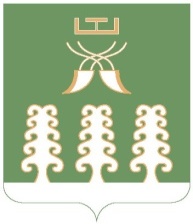 Глава   сельского поселения Акбарисовский сельсоветмуниципального района Шаранский районРеспублики Башкортостанс. Акбарисово, ул. Школьная, 2 тел.(34769) 2-33-87